Маршрутный лист группы № 1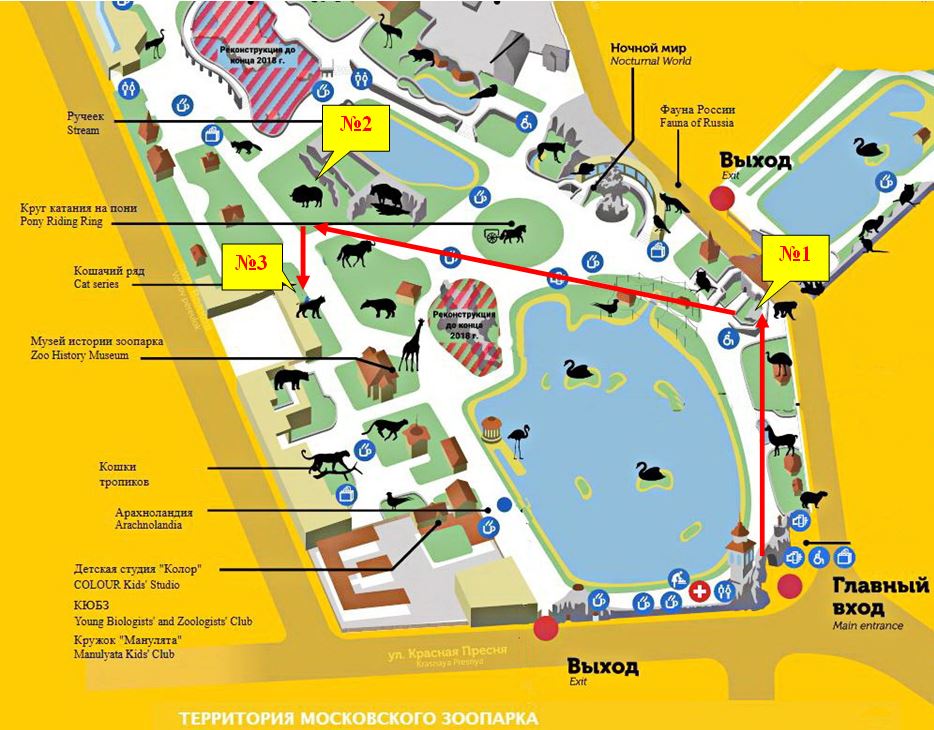 